2 октября - Международный день ненасилия«Существует много такого, за что я готов умереть, но нет ничего такого, за что я был бы готов убить».Махатма Ганди, История моих экспериментов с истиной, 1927 годВ нашей стране стоит актуальная проблема в обществе о применении насилия как средства достижения своих политических, экономических, социальных целей. Разбои, агрессия, преступность – это проклятие мировой общественности. Дата праздника: день ненасилия в РФ отмечается согласно принципам и постулатам, которые провозглашены постановлением ООН в 2007 году. Это важный шаг мирового общества в борьбе с кричащими проблемами в социуме. День ненасилия в 2018 году отмечается на государственном уровне второго октября.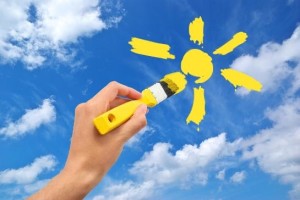 Дата выбрана неслучайно. Именно 2 октября родился великий основоположник учения ненасильственной философии, индийский правозащитник и светоч современной демократии — Махатма Ганди.Жизненный путь и принципы руководства Махатмы Ганди, который способствовал обретению Индией независимости, служат вдохновенным источником для ненасильственных движений во всем мире за гражданские права и социальные перемены. На протяжении всей своей жизни Ганди оставался верным своим убеждениям, касающимся ненасилия, даже в условиях жестокого притеснения и перед лицом кажущихся неразрешимыми задач.  Этот человек так и не дождался плодов своих трудов, пал жертвой политических убийц в родной стране.По многочисленным выводам специалистов в мире каждые 60 секунд происходит убийство и  100 правонарушений связанных с применением силы, из которых 80 процентов происходит в кругу семьи и знакомых. На большинство женщин, которые погибли от насильственных действий, руку поднимали их мужья и сожители. В нашей стране данная проблема занимает очень важную ступень в обществе. Наигравшись в жестокие игры, впитав агрессию с новостных каналов, даже самый гуманный человек начинает рассматривать насилие как что-то совершенно обыденное и привычное. А это страшно.Решить данную проблему возможно только при активном участии государства. Создаются многочисленные фонды, контролирующие органы, которые ведут консультативные беседы среди населения всех возрастов. В этот день на информационном поле пройдут мероприятия направленные на поднятие данной проблемы в обществе. В многочисленных опекунских советах начнутся тренинги с социальными работниками по поводу разрешения проблем с детским насилием. И самое главное – это моральные принципы каждого человека в отдельности. Ведь не стоит забывать, что насилие рождается не где-то там вдалеке, а в нашем сознании, возле нас, в наших друзьях и родственниках.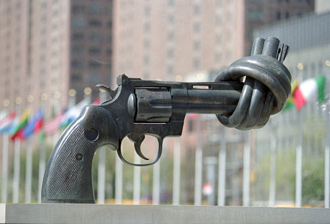 Этот Международный день служит еще одним поводом для того, чтобы «пропагандировать лозунг ненасилия, в том числе путем просветительной и общественно-разъяснительной работы». В резолюции подтверждается «универсальная значимость принципа ненасилия», а также желание «утвердить культуру мира, терпимости, понимания и ненасилия».Принцип ненасилия, известный также как ненасильственное сопротивление, отрицает использование физического насилия для достижения социальных или политических изменений. Нередко характеризуемая как «политика простых людей», эта форма социальной борьбы была принята широкими массами населения во всем мире в борьбе за социальную справедливость.ПОСЛАНИЕ ГЕНЕРАЛЬНОГО СЕКРЕТАРЯ ООН ПАН ГИ МУНА ПО СЛУЧАЮ МЕЖДУНАРОДНОГО ДНЯ НЕНАСИЛИЯ 2 ОКТЯБРЯ 2010 ГОДА.«Международный день ненасилия отмечается в день рождения одного из главных авторов доктрины ненасилия — Махатмы Ганди, который сказал: «Ненасилие — это самая мощная сила, имеющаяся в распоряжении человечества».Мы в Организации Объединенных Наций стремимся использовать возможности ненасилия для борьбы с предрассудками, для прекращения конфликтов и содействия взаимному уважению и взаимопониманию между народами и странами. Действительно, идеи ненасилия пронизывают весь Устав Организации Объединенных Наций: «проявлять терпимость и жить вместе, в мире друг с другом, как добрые соседи»; «обеспечить … чтобы вооруженные силы применялись не иначе, как в общих интересах».Мы каждый день трудимся в целях реализации этих высоких принципов. С этой целью мы поощряем права человека, стремимся урегулировать конфликты мирными средствами, выступаем за прекращение насилия над женщинами, работаем для того, чтобы были достигнуты Цели развития, сформулированные в Декларации тысячелетия, наводим мосты между культурами и повсеместно ведем борьбу с ненавистью и экстремизмом.Эту работу нельзя оставлять только правительствам или международным организациям. Мир можно заключить за столом переговоров, но поддержать мир можно, только если за одним столом будут сидеть все группы населения. Мир начинается с людей — он проистекает из сердец пламенно верящих в него женщин и мужчин. Различные группы населения, семьи и отдельные люди — все они играют исключительно важную роль в борьбе с насилием и в формировании культуры мира.В этот Международный день ненасилия давайте вместе использовать огромный потенциал ненасилия для того, чтобы построить мирное и справедливое общество для нас самих и для наших детей».